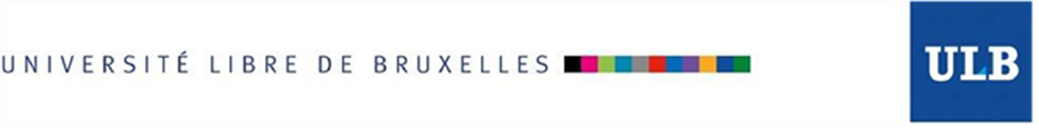 Attestation of studies – Academic year 2019-2020Student informationCurriculum informationStart of the « blocus » periodExamination periodThe student lives in one of ULB’s student residences YES - NO	Professeur Alain LEVEQUEVice-rector for Students affairs, Community services and CultureIf the student does not live in one of ULB’s student residencesI hereby declare that I live in a student residence that does not belong to ULB. For border crossing matters,  I enclose proof of rental accommodation in Belgium to this sworn statementDate and signature :                                                                                                         	First nameLast nameStudent ID numberFacultyCourseYear (BA1, MA2, etc.)DayMonthYear04052020Start of the end-of-term examination periodStart of the end-of-term examination periodStart of the end-of-term examination periodDayMonthYear11052020End of the end-of-term examination periodEnd of the end-of-term examination periodEnd of the end-of-term examination periodDayMonthYear29062020